2024 年度南通市民主党派部门预算公开南通市民主党派 2024 年度部门预算公开目 录第一部分 部门概况一、主要职能二、部门机构设置及预算单位构成情况三、2024 年度部门主要工作任务及目标第二部分 2024年度部门预算表一、收支总表二、收入总表三、支出总表四、财政拨款收支总表五、财政拨款支出表（功能科目）六、财政拨款基本支出表（经济科目）七、一般公共预算支出表八、一般公共预算基本支出表九、一般公共预算“三公”经费、会议费、培训费支出表十、政府性基金预算支出表十一、国有资本经营预算支出预算表十二、一般公共预算机关运行经费支出预算表十三、政府采购支出表第三部分 2024年度部门预算情况说明第四部分 名词解释- 1 -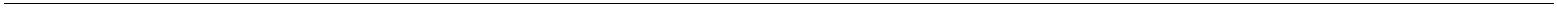 南通市民主党派 2024 年度部门预算公开第一部分 部门概况一、主要职能1.履行参政议政职能。围绕中共南通市委、市政府中心工作及群众关心的热点问题开展深入细致调察研究，通过调研报告、提案、信息等渠道积极建言献策。2.履行民主监督职能。通过各党派人大代表、政协委员、特约人员广泛联系社会各界人士，加强政府与人民群众的联系，及时掌握社情舆情，反映人民群众的意见、建议和诉求，为改革发展稳定创造良好的社会环境。3.加强与中共党委（统战部）、政府、政协等有关部门的联系；加强与本党派系统内部以及兄弟党派间的联系；加强与各级组织所在党政机构的联系。4.加强与基层组织的联系并指导开展活动；引导党派成员学习、贯彻党和国家的方针政策，立足本职、爱岗敬业，围绕所在单位的中心任务献计出力，当好中国特色社会主义事业建设者。5.根据各级组织要求，组织开展党派成员各项培训工作。做好组织发展工作，发现、推荐人才，根据要求做好相关人事考察考核工作。6.关注党派成员思想动态，反映成员意见和合理诉求，维护成员合法权益。7.做好机关内部管理工作，加强机关作风建设，努力提升- 2 -南通市民主党派 2024 年度部门预算公开机关绩效。8.做好宣传工作，编辑各党派《简讯》，建设和维护各党派网站。9.发挥党派成员的优势，开展形式多样的社会服务活动。10.完成上级交办的其它任务。二、部门机构设置及预算单位构成情况1.根据部门职责分工，本部门内设机构包括：办公室、组织部和宣传部。本部门无下属单位。2.从预算单位构成看，纳入本部门 2024 年部门汇总预算编制范围的预算单位共计 1 家，具体包括：南通市民主党派（本级）。三、2024 年度部门主要工作任务及目标2024 年是中华人民共和国成立 75 周年，是中国共产党领导的多党合作和政治协商制度确定 75 周年，也是南通成为全国首批沿海开放城市 40 周年。我们要进一步提高政治站位，紧紧围绕习近平总书记对江苏提出“四个走在前”“四个新”的重大任务，切实把中心所在、大局所需和党派所长结合起来，加快推动集智聚力机制的进一步完善和主界别优势的更好发挥，推动南通民主党派各项工作再上新台阶。一、以主题教育为统领，强化思想政治引领深入学习习近平新时代中国特色社会主义思想。把学习习近平新时代中国特色社会主义思想当作首要政治任务，思想教育一着不让，加强组织领导，在学通弄懂做实上下功夫，持之- 3 -南通市民主党派 2024 年度部门预算公开以恒抓好理论中心组学习。结合党员思想实际，开展专题报告会、心得体会交流、知识竞赛、现场观摩等形式多样的活动，不断增强坚定拥护“两个确立”、坚定做到“两个维护”的思想自觉、政治自觉、行动自觉。扎实推进主题教育。根据各党派中央、江苏省委会部署，继续深入开展主题教育，做好总结工作。讲好党派故事，传播积极上进正能量。举办现场观摩活动和艺术作品展，形成活动特色。构建大宣传格局。围绕新中国成立 75 周年、中国共产党领导的多党合作和政治协商制度确立 75 周年，加强理论研究和党史研究工作，将理论研究与实际工作相结合，努力推出一批理论研究新成果。加强基层支部宣传骨干的培养，提高党务宣传工作水平。加快宣传工作的信息化建设，健全稿件报送、审核、反馈工作制度。加强信息安全和意识形态工作，有针对性地开展移动互联网时代的思想政治教育工作。二、以队伍建设为重点，夯实组织发展根基做好基层组织换届工作。2024 年是基层组织换届年，争取在上半年完成各基层支部的换届工作，通过班子的调整来促进基层组织的活力。举行基层支部负责人专题研讨会，交流新形势下保持组织活力和增强组织凝聚力的有效举措，为建立新时期基层组织建设的长效机制进行有益探索。领导班子成员要贯彻落实基层组织联系制度，开展走访基层支部活动，加强基层党务工作调研，帮助解决基层实际困难。进一步完善基层组织年度考评制度，提高基层组织考核的科学化水平。加强人才队- 4 -南通市民主党派 2024 年度部门预算公开伍建设。加强对代表性人士的发现、培养、使用和管理，提升代表性和影响力。做好后备干部教育培养和推荐使用工作。多层次有针对性地开展好市委委员、专委会委员、基层组织负责人的分类培训工作，切实提升政治把握能力、参政议政能力、组织领导能力、合作共事能力。调整优化专门工作委员会设置和人员配备，为社会服务工作提质增效提供有力支撑。健全市委委员履职考核工作，强化骨干引领作用。加强内部监督工作。严守规定发展党员。正确处理党员数量与质量、界别特色与有利于工作、代表性与年轻化等方面的关系，努力提高党员队伍的整体素质。持续加快新主界别党员发展步伐，，进一步优化党员结构。提升机关建设水平。积极推进机关工作规范化、信息化、效能化，不断提升机关服务质量。加强培训，着力打造开口能说、提笔能写、遇事能干的机关干部队伍。健全规章制度，严格执行制度，机关工作做到有章可循、合规办事，促进工作进一步规范。强化机关作风建设，形成敢于负责、勇于担当、狠抓落实的工作作风。三、以履职能力建设为抓手，提高参政议政质量健全工作机制。根据新形势，进一步完善课题管理、联合调研、奖励激励等一系列工作制度和运行机制，促进调研成果的有效转化。加强咨政平台建设，举行年度课题成果论坛，展示参政议政成果。充分整合资源，加强外部协作，与政府职能部门和高等院校、研究机构加强联系与合作，共同开展课题研究，提高咨政建言质量。提高调研质量。围绕市委市政府中心- 5 -南通市民主党派 2024 年度部门预算公开工作和重点工作精准履职，聚焦高质量发展，聚焦中国式现代化南通新实践，继续保持在重点研究领域的特色优势，开展多层次、多维度的调查研究，努力形成高质量建言成果。搭建好调研团队，继续做好中共南通市委交办的课题、积极参与各党派省委会课题招标和联合调研征文活动，多出参政议政精品，向“两会”提交高质量的建言献策发言和集体提案。加强信息工作。健全信息员网络，通过培训班、专题约稿等形式，培养人才、发现人才，建立一支能力强、反应快的信息员队伍。围绕全国政协信息要点和统战信息重点，精心组织信息稿件，提高采用率。拓宽信息采集渠道，针对党员专业突出、业务能力强的特点，定期向信息骨干约稿，把信息工作作为一项常态性、基础性的工作抓紧抓好。四、以品牌建设为突破，提升社会服务实效全面贯彻落实各党派中央助力发展计划，进一步融入各党派中央帮扶工作体系，做好结对帮扶工作。积极开展“农村教育 烛 光 行 动 ”“ 思 源 工 程 ——生 育 关 怀 行 动 ”“ 彩 虹 行动”“健康服务同心行”“侨海情同心梦”“九通科创合作”等特色品牌活动。整合党派内外社会服务资源，增强社会服务活动中的组织元素，激发广大党派成员在社会服务中的主观能动性，提高参与度，形成合力、携手共进服务社会，提高南通民主党派的影响力和社会美誉度。- 6 -南通市民主党派 2024年度部门预算公开第二部分2024 年度南通市民主党派部门预算表- 7 -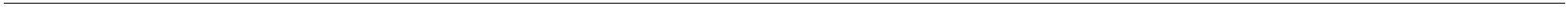 南通市民主党派 2024年度部门预算公开公开 01表收支总表部门：南通市民主党派单位：万元收入支出项目预算数项目预算数一、一般公共预算拨款收入1,841.10 一、一般公共服务支出二、外交支出1,409.67二、政府性基金预算拨款收入三、国有资本经营预算拨款收入四、财政专户管理资金收入五、事业收入三、国防支出四、公共安全支出五、教育支出六、事业单位经营收入七、上级补助收入六、科学技术支出七、文化旅游体育与传媒支出八、社会保障和就业支出九、社会保险基金支出十、卫生健康支出八、附属单位上缴收入九、其他收入十一、节能环保支出十二、城乡社区支出十三、农林水支出十四、交通运输支出十五、资源勘探工业信息等支出十六、商业服务业等支出十七、金融支出十八、援助其他地区支出十九、自然资源海洋气象等支出二十、住房保障支出431.43二十一、粮油物资储备支出二十二、国有资本经营预算支出二十三、灾害防治及应急管理支出二十四、预备费二十五、其他支出二十六、转移性支出二十七、债务还本支出二十八、债务付息支出二十九、债务发行费用支出三十、抗疫特别国债安排的支出本年支出合计本年收入合计上年结转结余收入总计1,841.101,841.101,841.101,841.10年终结转结余支出总计- 8 -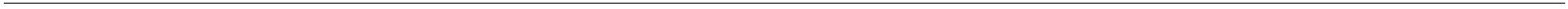 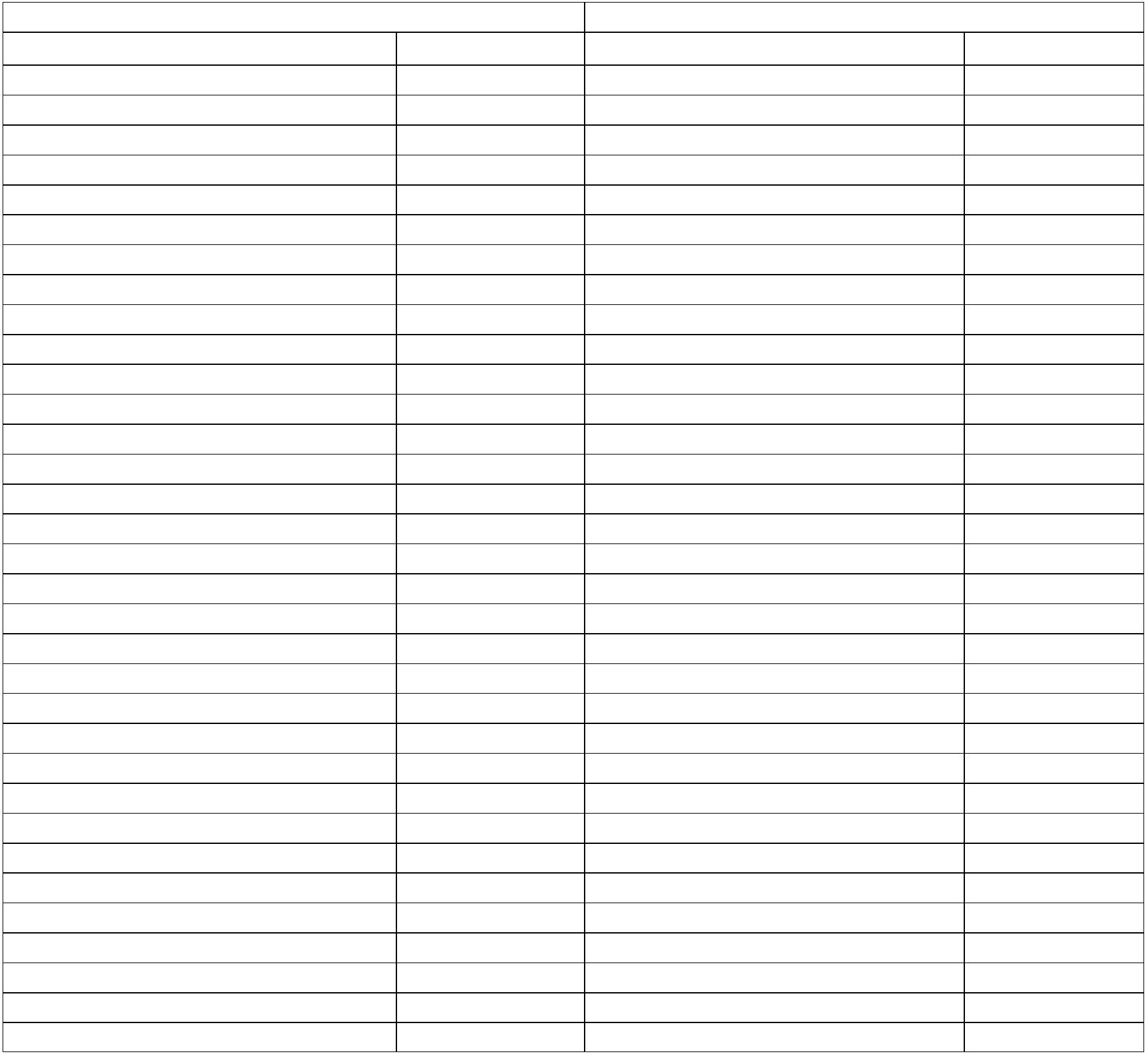 南通市民主党派 2024年度部门预算公开公开 02 表收入总表部门：南通市民主党派部门代码单位：万元本年收入上年结转结余国有资本经营预算附属单位上缴收入国有资本经营预算部门名称合计一般公共预 政府性基算 金预算财政专户管理资金事业收入事业单位 上级补经营收入 助收入其他收入一般公共 政府性基预算 金预算财政专户管理资金单位资金小计小计合计南通市民主党派028001 南通市民主党派1,841.101,841.101,841.101,841.101,841.101,841.101,841.101,841.101,841.10028- 9 -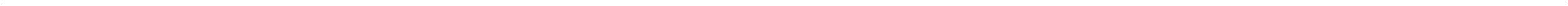 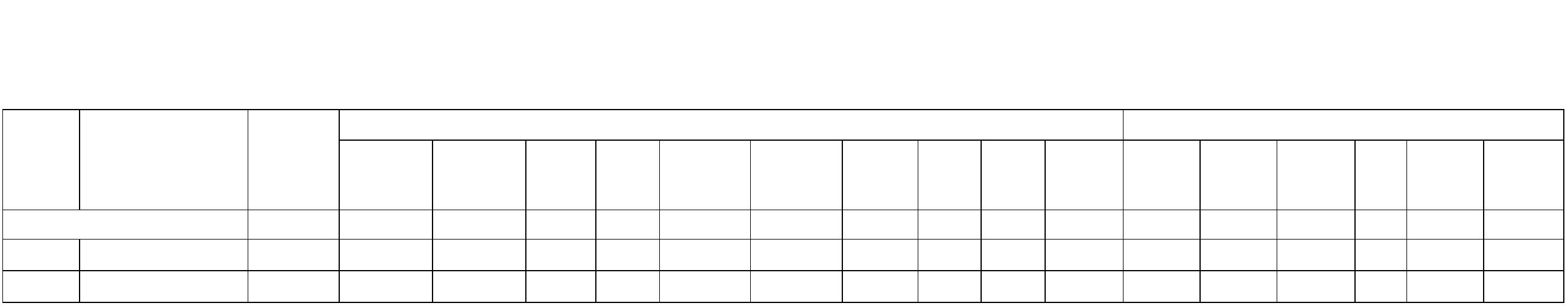 南通市民主党派 2024年度部门预算公开公开 03表支出总表部门：南通市民主党派单位：万元事业单位经营支出对附属单位补助支出科目编码科目名称合计1,841.10基本支出项目支出219.88上缴上级支出合计1,621.221,189.791,189.791,189.79201201282012801一般公共服务支出民主党派及工商联事务行政运行1,409.671,409.671,189.7996.18219.88219.8820128022012804一般行政管理事务参政议政96.18123.70431.43431.43186.57244.86123.7022122102住房保障支出住房改革支出住房公积金431.43431.43186.57244.8622102012210202提租补贴- 10 -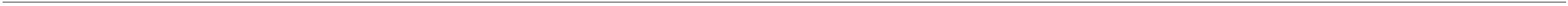 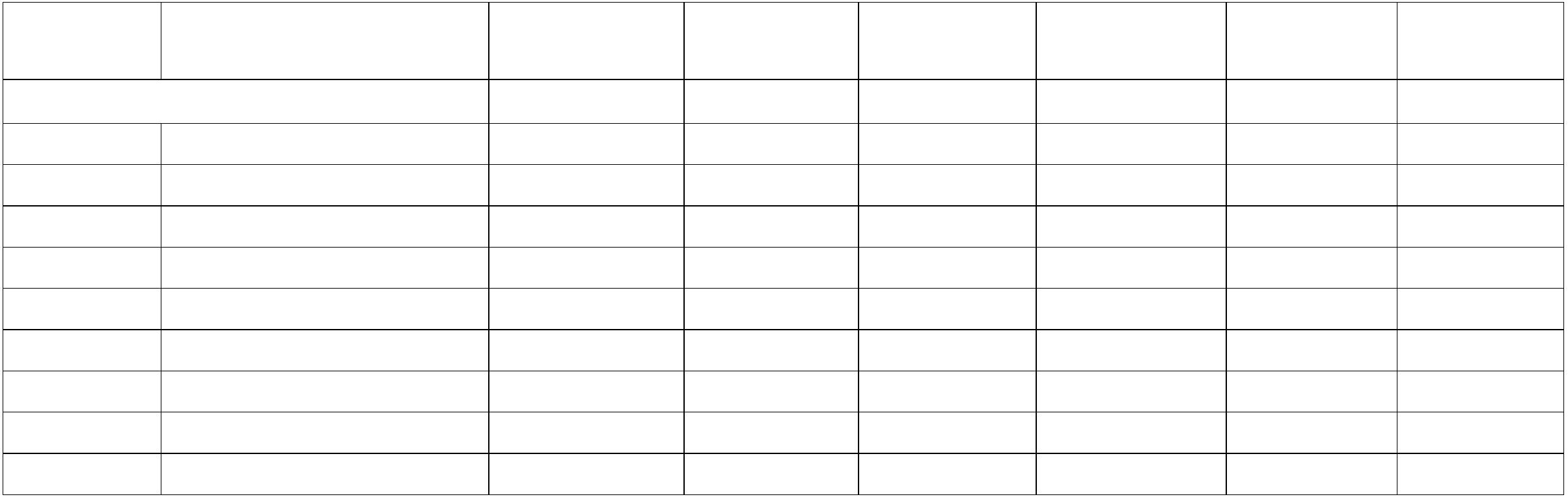 南通市民主党派 2024年度部门预算公开公开 04表财政拨款收支总表部门：南通市民主党派单位：万元收入支出项目预算数项目预算数一、本年收入1,841.10 一、本年支出1,841.101,409.67（一）一般公共预算拨款（二）政府性基金预算拨款（三）国有资本经营预算拨款二、上年结转1,841.10 （一）一般公共服务支出（二）外交支出（三）国防支出（四）公共安全支出（一）一般公共预算拨款（二）政府性基金预算拨款（三）国有资本经营预算拨款（五）教育支出（六）科学技术支出（七）文化旅游体育与传媒支出（八）社会保障和就业支出（九）社会保险基金支出（十）卫生健康支出（十一）节能环保支出（十二）城乡社区支出（十三）农林水支出（十四）交通运输支出（十五）资源勘探工业信息等支出（十六）商业服务业等支出（十七）金融支出（十八）援助其他地区支出- 11 -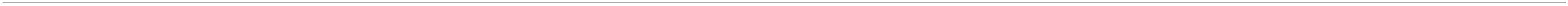 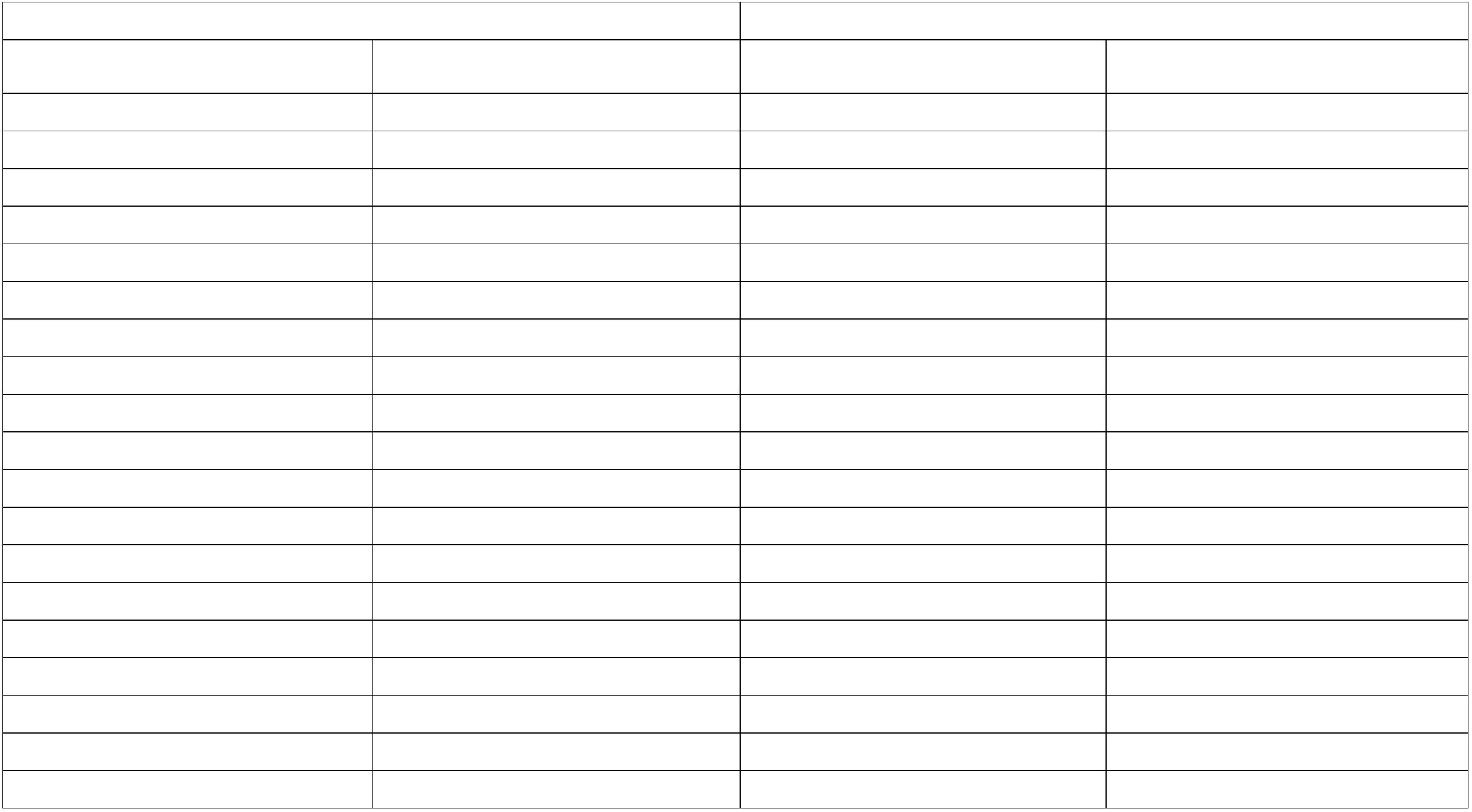 南通市民主党派 2024年度部门预算公开（十九）自然资源海洋气象等支出（二十）住房保障支出431.43（二十一）粮油物资储备支出（二十二）国有资本经营预算支出（二十三）灾害防治及应急管理支出（二十四）预备费（二十五）其他支出（二十六）转移性支出（二十七）债务还本支出（二十八）债务付息支出（二十九）债务发行费用支出（三十）抗疫特别国债安排的支出二、年终结转结余收入总计1,841.10支出总计1,841.10- 12 -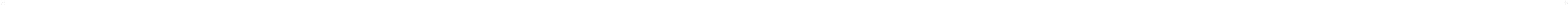 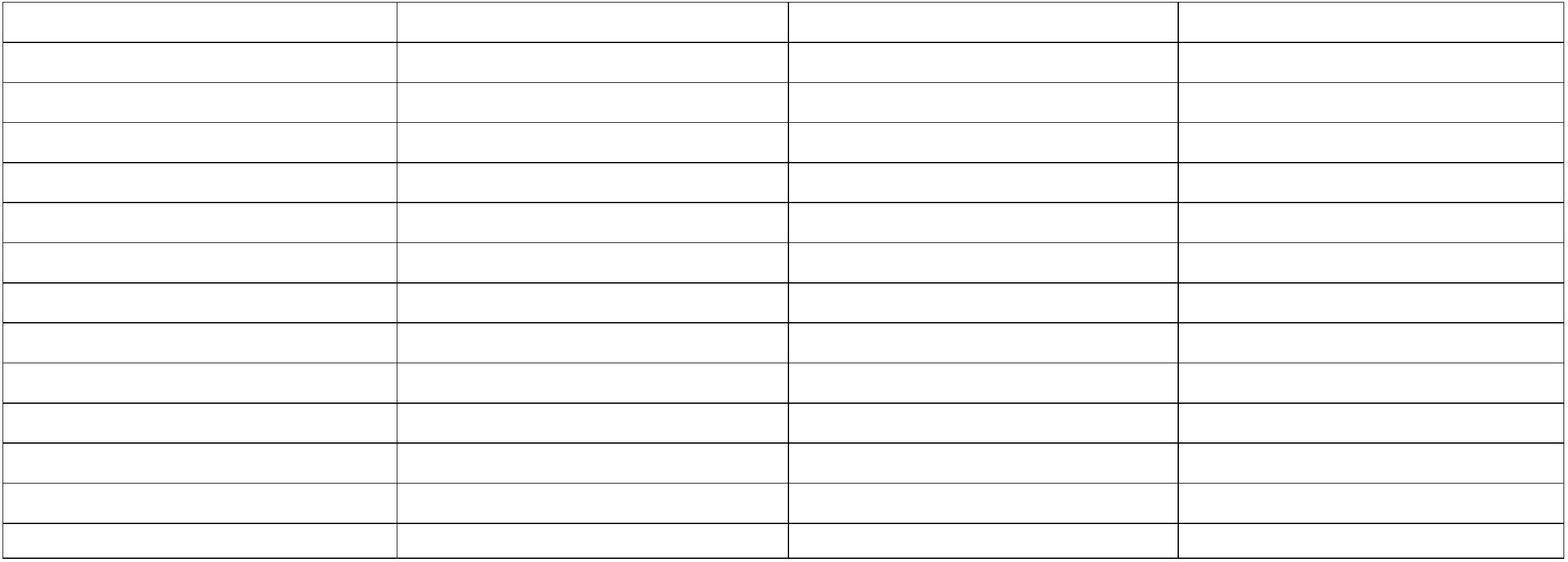 南通市民主党派 2024年度部门预算公开公开 05表财政拨款支出表（功能科目）部门：南通市民主党派科目编码单位：万元项目支出基本支出人员经费1,459.29科目名称合计1,841.10小计1,621.22公用经费161.93合计一般公共服务支出219.88219.88219.882012012820128011,409.671,409.671,189.7996.181,189.791,189.791,189.791,027.861,027.861,027.86161.93161.93161.93民主党派及工商联事务行政运行20128022012804一般行政管理事务参政议政96.18123.70431.43431.43186.57244.86123.7022122102住房保障支出住房改革支出住房公积金431.43431.43186.57244.86431.43431.43186.57244.8622102012210202提租补贴- 13 -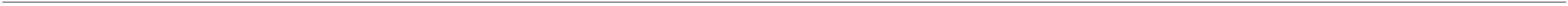 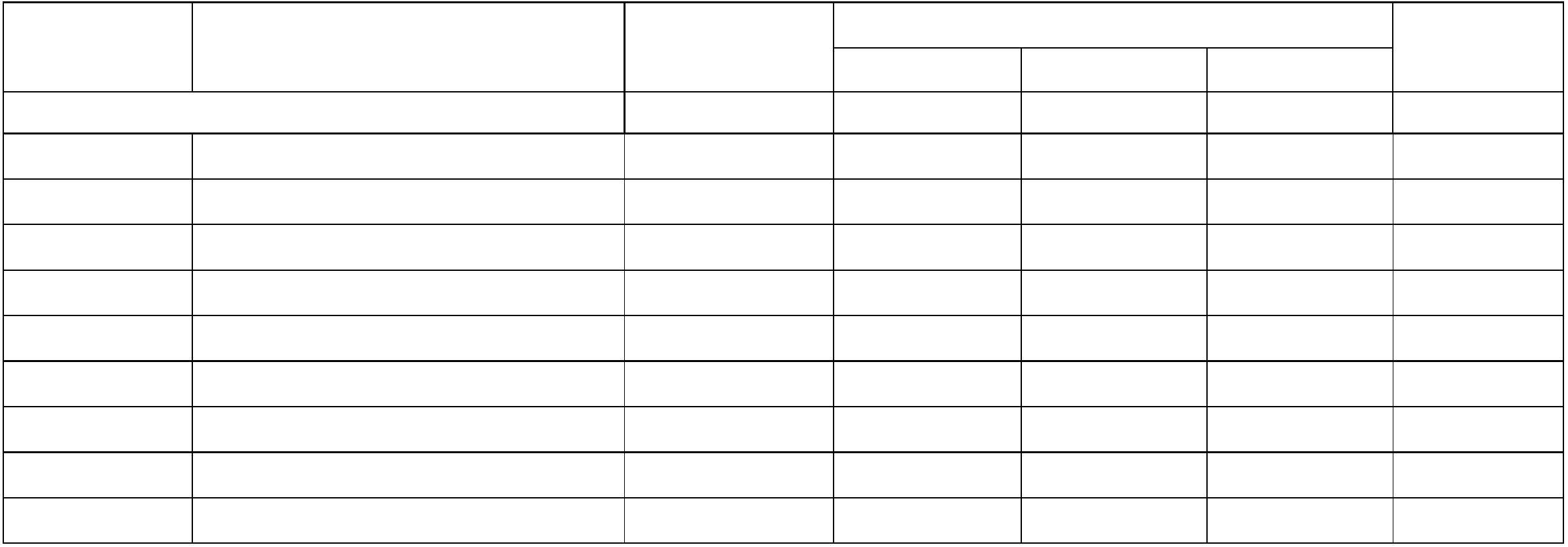 南通市民主党派 2024年度部门预算公开公开 06表财政拨款基本支出表（经济科目）部门：南通市民主党派部门预算支出经济分类科目科目名称合计单位：万元本年财政拨款基本支出人员经费1,459.291,369.74192.01科目编码合计1,621.22公用经费161.93301工资福利支出基本工资1,369.74192.01464.84260.79100.2750.1441.5023.065.2330101301023010330108301093011030111301123011330199302津贴补贴464.84奖金260.79机关事业单位基本养老保险缴费职业年金缴费职工基本医疗保险缴费公务员医疗补助缴费其他社会保障缴费住房公积金其他工资福利支出商品和服务支出办公费100.2750.1441.5023.065.23186.5745.33161.9314.865.00186.5745.33161.9314.865.003020130202302053020630207302113021330215302163021730228302293023930299303印刷费水费0.100.10电费2.002.00邮电费8.008.00差旅费10.001.0010.001.00维修（护）费会议费6.726.72培训费8.408.40公务接待费工会经费2.942.9412.2627.7244.9517.9889.5558.910.0412.2627.7244.9517.98福利费其他交通费用其他商品和服务支出对个人和家庭的补助退休费89.5558.910.04303023030930399奖励金其他对个人和家庭的补助30.6030.60- 14 -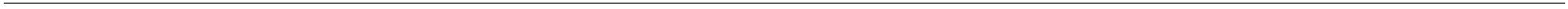 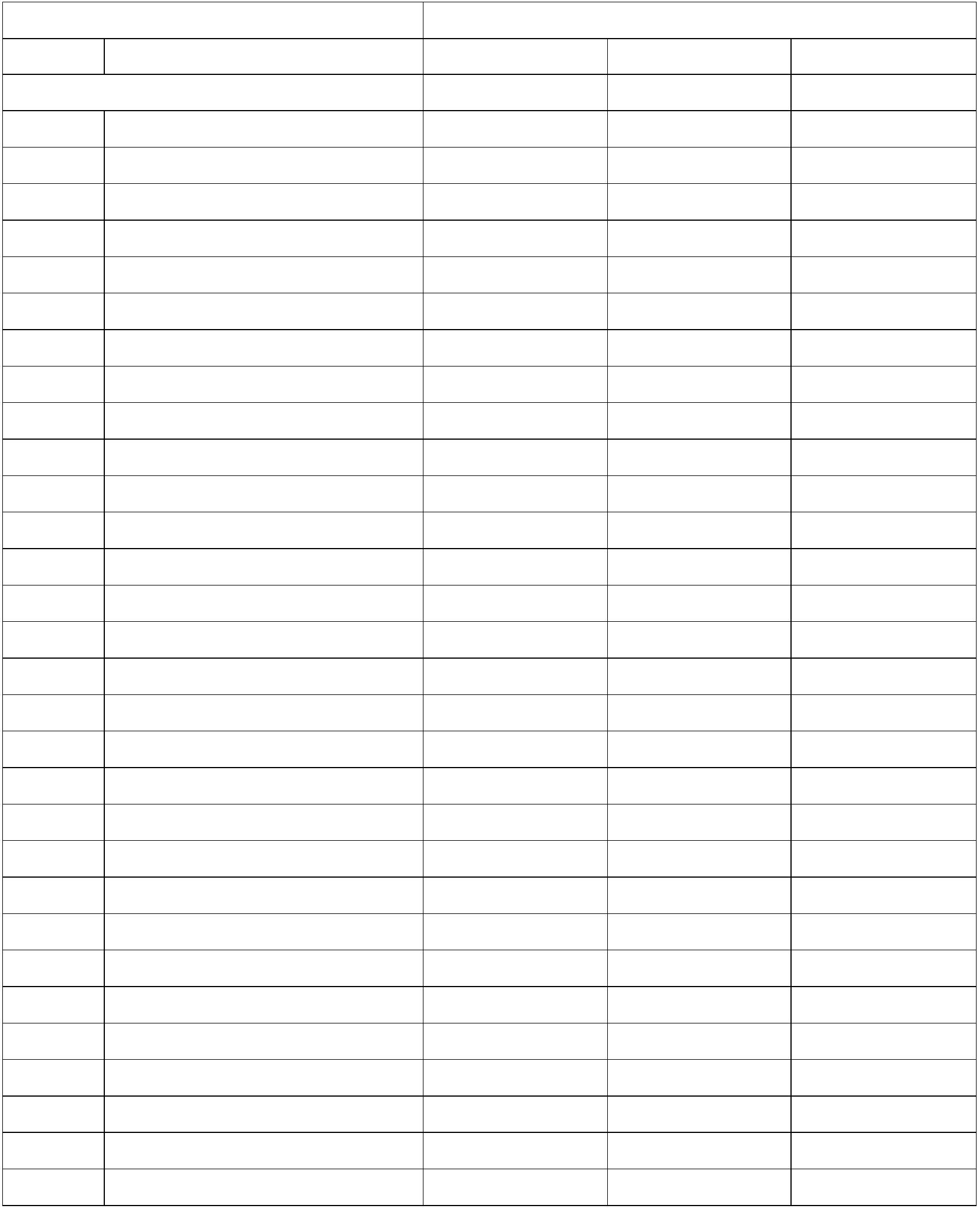 南通市民主党派 2024年度部门预算公开公开 07表一般公共预算支出表部门：南通市民主党派科目编码单位：万元项目支出219.88基本支出人员经费科目名称合计小计公用经费161.93合计一般公共服务支出1,841.101,621.221,459.292012012820128011,409.671,409.671,189.7996.181,189.791,189.791,189.791,027.861,027.861,027.86161.93161.93161.93219.88219.88民主党派及工商联事务行政运行20128022012804一般行政管理事务参政议政96.18123.70431.43431.43186.57244.86123.7022122102住房保障支出住房改革支出住房公积金431.43431.43186.57244.86431.43431.43186.57244.8622102012210202提租补贴- 15 -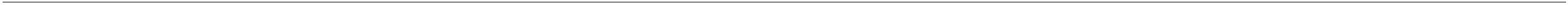 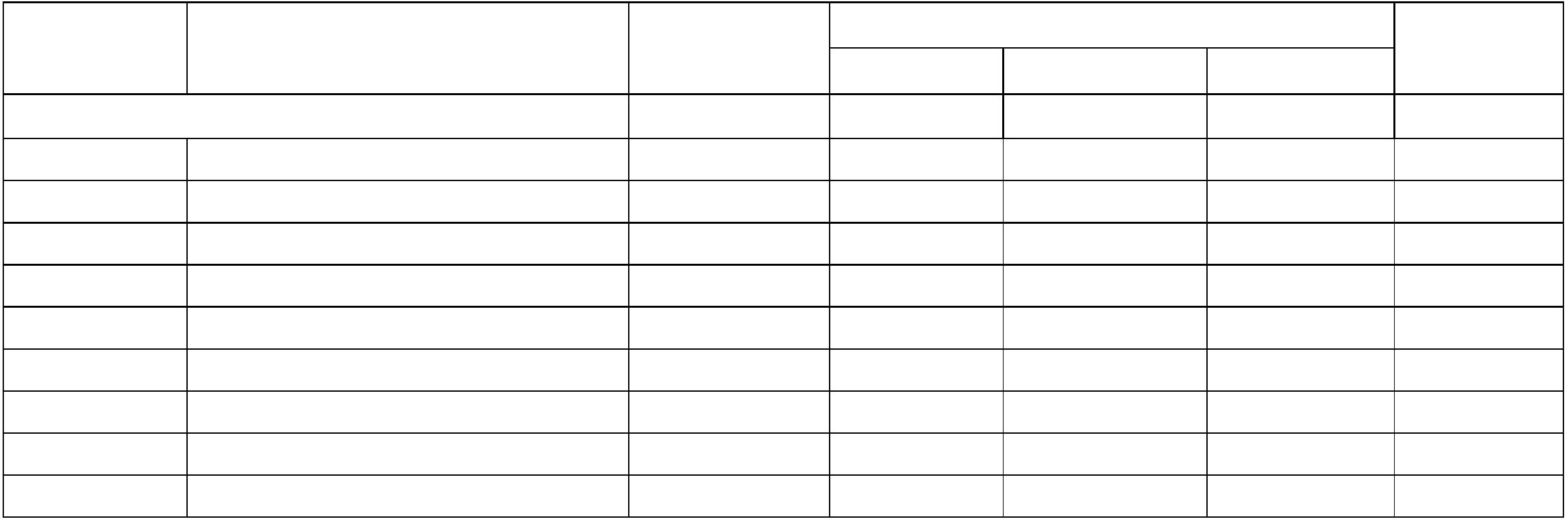 南通市民主党派 2024年度部门预算公开公开 08表一般公共预算基本支出表部门：南通市民主党派部门预算支出经济分类科目科目名称合计单位：万元本年一般公共预算基本支出人员经费科目编码合计公用经费1,621.221,459.291,369.74192.01464.84260.79100.2750.14161.93301工资福利支出基本工资1,369.74192.01464.84260.79100.2750.1441.5023.065.2330101301023010330108301093011030111301123011330199津贴补贴奖金机关事业单位基本养老保险缴费职业年金缴费职工基本医疗保险缴费公务员医疗补助缴费其他社会保障缴费住房公积金其他工资福利支出商品和服务支出办公费41.5023.065.23186.5745.33161.9314.865.00186.5745.33302161.9314.865.003020130202302053020630207302113021330215302163021730228302293023930299印刷费水费0.100.10电费2.002.00邮电费8.008.00差旅费10.001.0010.001.00维修（护）费会议费6.726.72培训费8.408.40公务接待费工会经费2.942.9412.2627.7244.9517.9889.5558.910.0412.2627.7244.9517.98福利费其他交通费用其他商品和服务支出对个人和家庭的补助退休费30389.5558.910.04303023030930399奖励金其他对个人和家庭的补助30.6030.60- 16 -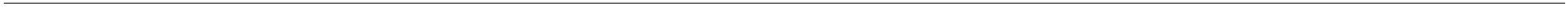 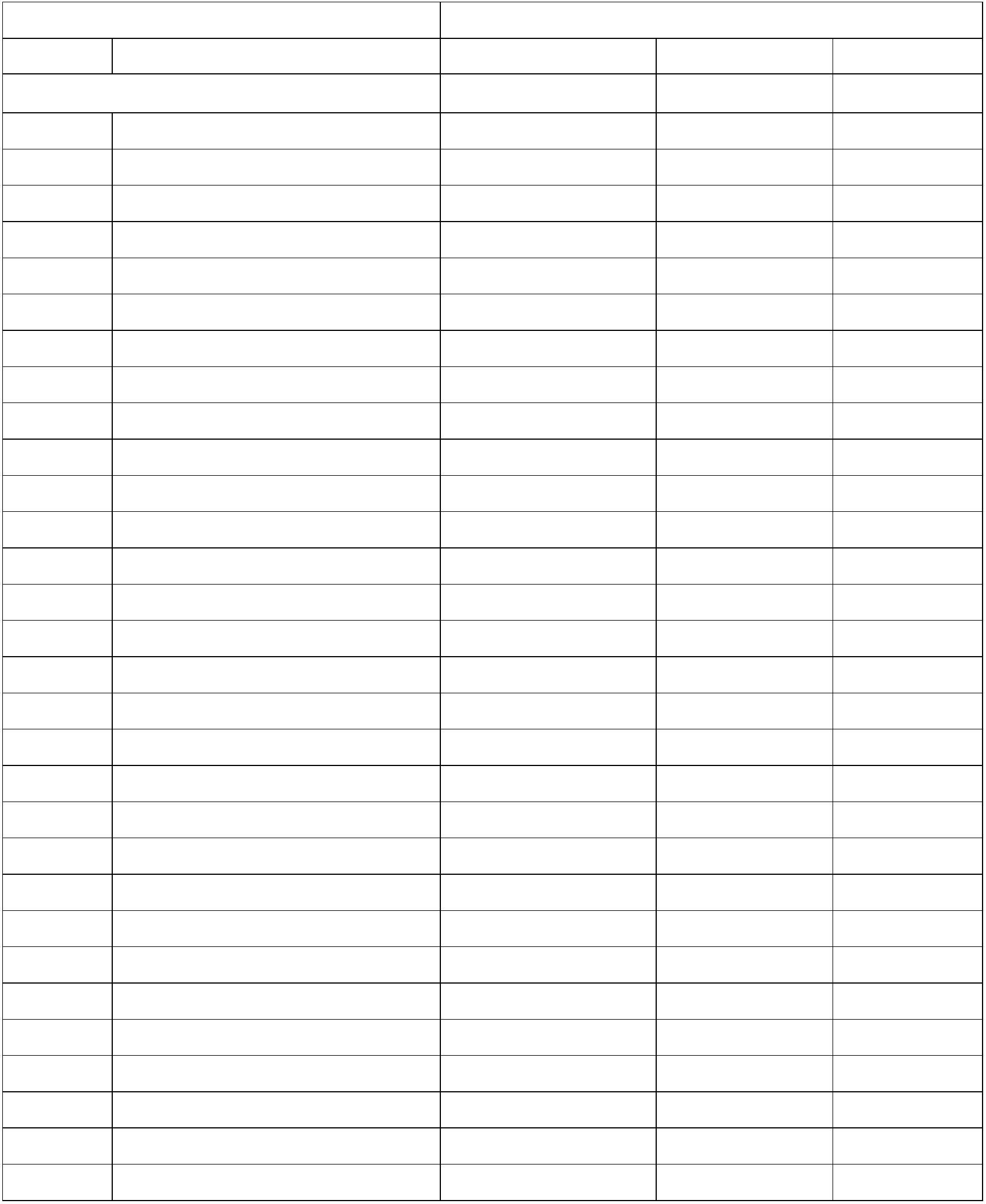 南通市民主党派 2024年度部门预算公开公开 09 表一般公共预算“三公”经费、会议费、培训费支出表部门：南通市民主党派“三公”经费合计单位：万元培训费公务用车购置及运行维护费因公出国（境）费公务接待费会议费公务用车运行维护费小计公务用车购置费5.790.000.000.000.005.7920.5830.43- 17 -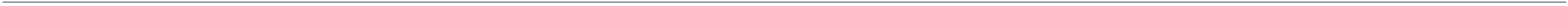 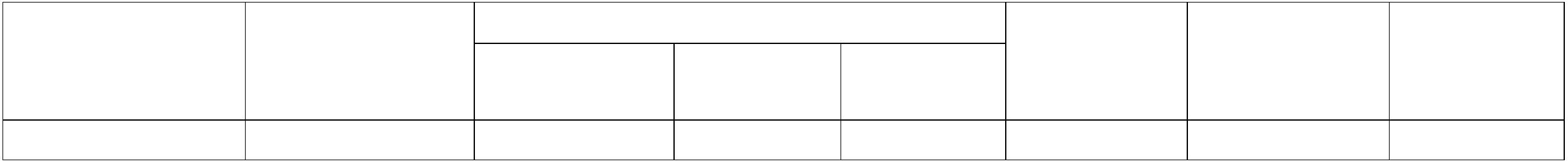 南通市民主党派 2024年度部门预算公开公开 10 表政府性基金预算支出表部门：南通市民主党派单位：万元本年政府性基金预算支出基本支出科目编码科目名称合计合计项目支出注：本部门无政府性基金预算，也没有使用政府性基金安排的支出，故本表无数据。- 18 -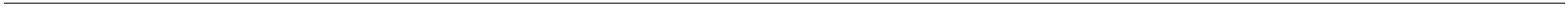 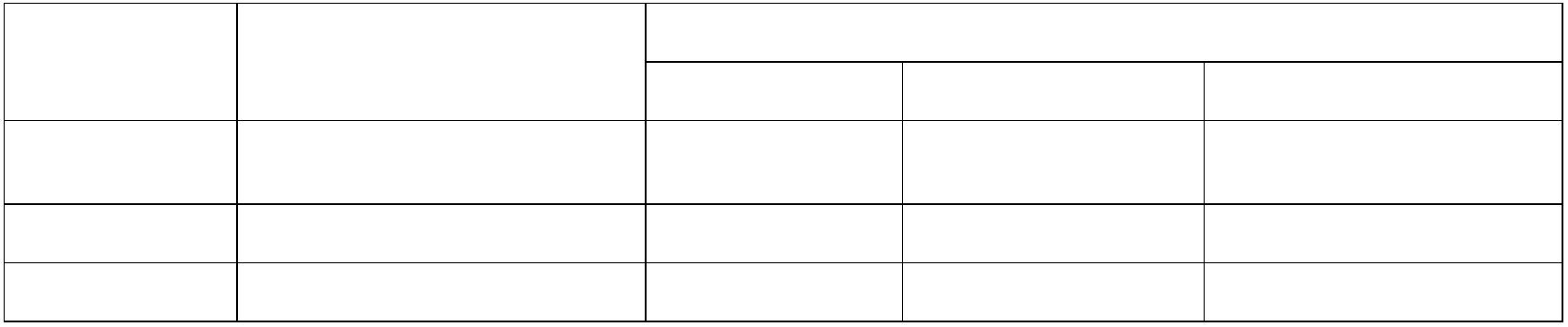 南通市民主党派 2024年度部门预算公开公开 11表国有资本经营预算支出预算表部门：南通市民主党派单位：万元项目支出项功能分类科目编码目本年支出合计基本支出科目名称栏次合计123注：本部门无国有资本经营预算支出，故本表无数据。- 19 -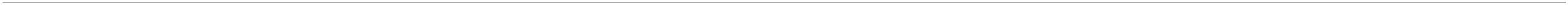 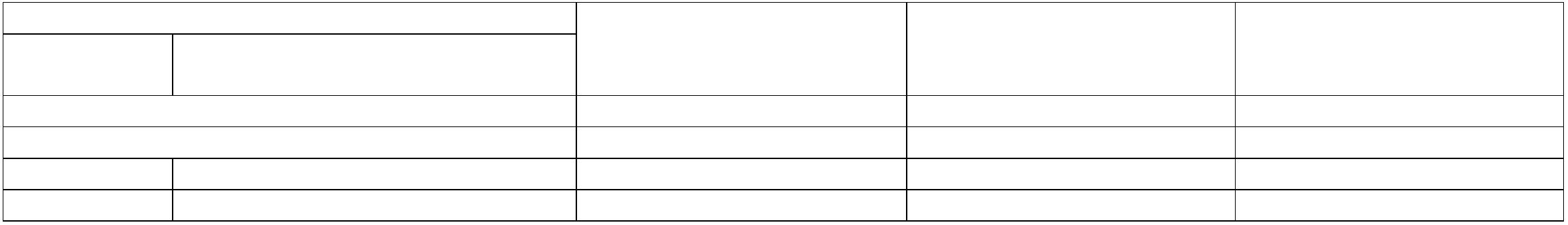 南通市民主党派 2024年度部门预算公开公开 12表一般公共预算机关运行经费支出预算表部门：南通市民主党派科目编码单位：万元机关运行经费支出科目名称合计商品和服务支出161.93161.9314.865.003023020130202302053020630207302113021330215302163021730228302293023930299办公费印刷费水费0.10电费2.00邮电费8.00差旅费10.001.00维修（护）费会议费6.72培训费8.40公务接待费工会经费福利费2.9412.2627.7244.9517.98其他交通费用其他商品和服务支出注：1.“机关运行经费”指行政单位（含参照公务员法管理的事业单位）使用一般公共预算安排的基本支出中的日常公用经费支出，包括办公及印刷费、邮电费、差旅费、会议费、福利费、日常维修费、专用材料及一般设备购置费、办公用房水电费、办公用房取暖费、办公用房物业管理费、公务用车运行维护费及其他费用等。- 20 -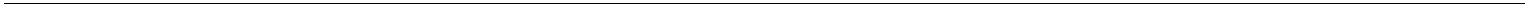 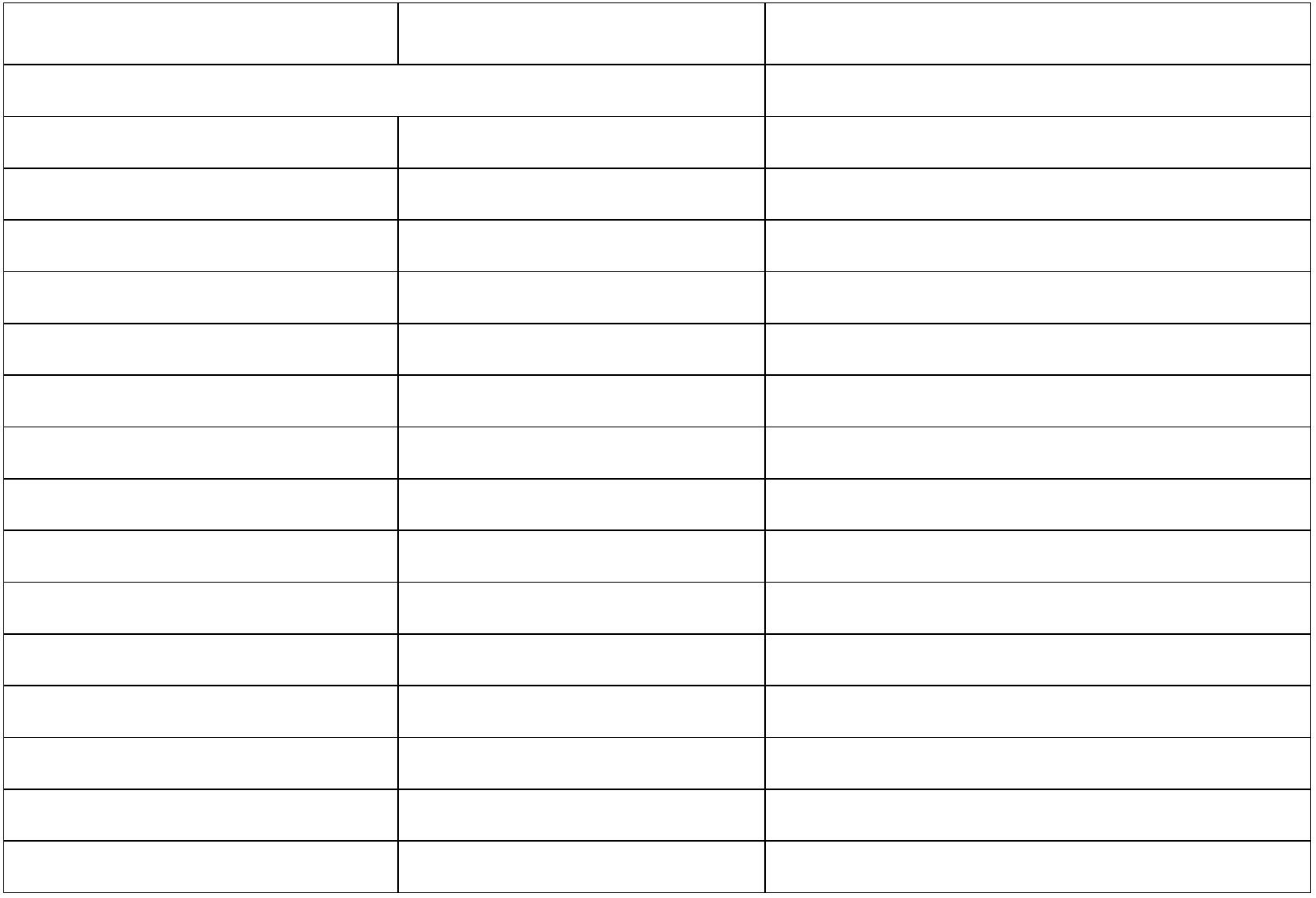 南通市民主党派 2024年度部门预算公开公开 13表政府采购支出表部门：南通市民主党派单位：万元总计资金来源采购品目大类合计专项名称经济科目采购品目名称采购组织形式一般公共预算资金上年结转和结余资金政府性基金 其他资金41.5541.55货物4.854.854.854.85南通市民主党派公用经费（限额）办公设备购置办公设备购置办公设备购置印刷费复印纸集中采购集中采购集中采购集中采购0.902.800.750.4036.700.902.800.750.4036.70办公设备购置办公设备购置台式计算机A4黑白打印机办公设备购置 文件(图文)传真机服务南通市民主党派36.7036.70公用经费（限额）公用经费（限额）印刷费其他交通费用印刷费其他印刷服务出租车客运服务其他印刷服务集中采购集中采购集中采购集中采购集中采购集中采购集中采购集中采购集中采购集中采购4.104.231.304.002.009.002.072.007.001.004.104.231.304.002.009.002.072.007.001.00民主党派组织建设专项民主党派组织建设专项 其他交通费用民主党派参政议政专项 印刷费出租车客运服务其他印刷服务民主党派参政议政专项 其他交通费用民主党派社会服务专项 其他交通费用出租车客运服务出租车客运服务其他印刷服务民主党派思想建设专项印刷费民主党派思想建设专项 其他交通费用民主党派民主监督专项 其他交通费用出租车客运服务出租车客运服务- 21 -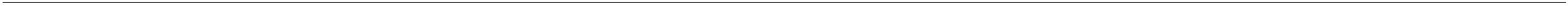 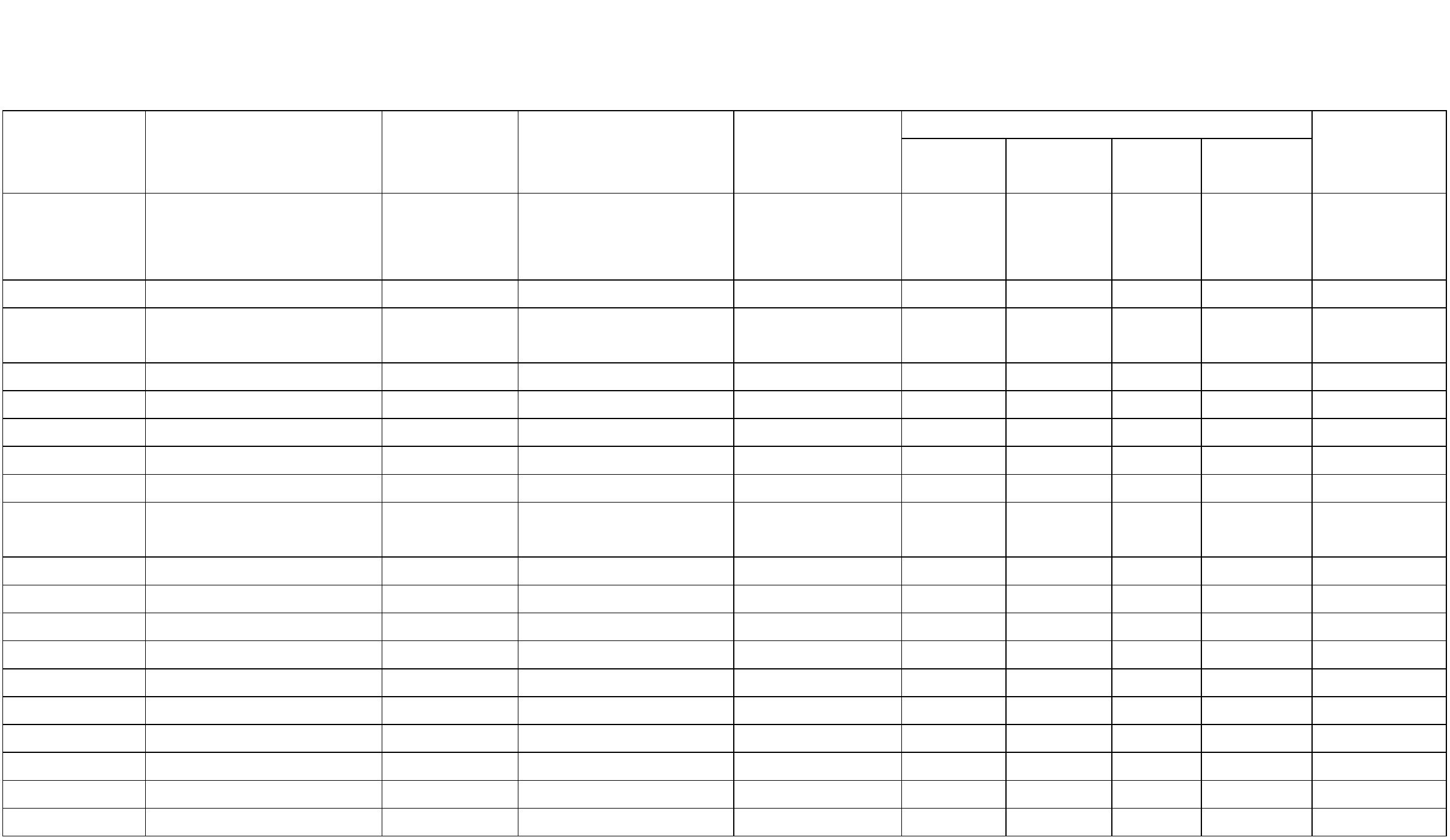 南通市民主党派 2024年度部门预算公开第三部分 2024年度部门预算情况说明一、收支预算总体情况说明南通市民主党派 2024 年度收入、支出预算总计 1,841.1 万元，与上年相比收、支预算总计各增加 60 万元，增长 3.37%。其中：（一）收入预算总计 1,841.1万元。包括：1．本年收入合计 1,841.1 万元。（1）一般公共预算拨款收入 1,841.1 万元，与上年相比增加60 万元，增长 3.37%。主要原因是人员增加经费增加。（2）政府性基金预算拨款收入 0 万元，与上年预算数相同。（3）国有资本经营预算拨款收入 0 万元，与上年预算数相同。（4）财政专户管理资金收入 0 万元，与上年预算数相同。（5）事业收入 0 万元，与上年预算数相同。（6）事业单位经营收入 0 万元，与上年预算数相同。（7）上级补助收入 0 万元，与上年预算数相同。（8）附属单位上缴收入 0 万元，与上年预算数相同。（9）其他收入 0 万元，与上年预算数相同。2．上年结转结余为 0 万元。与上年预算数相同。（二）支出预算总计 1,841.1万元。包括：1．本年支出合计 1,841.1 万元。（1）一般公共服务支出（类）支出 1,409.67 万元，主要用于- 22 -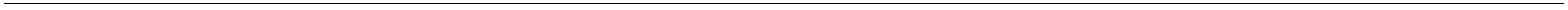 南通市民主党派 2024年度部门预算公开市民主党派机关的人员经费支出、日常办公经费支出、项目支出。与上年相比增加 57.43 万元，增长 4.25%。主要原因是人员增加经费增加。（2）住房保障支出（类）支出 431.43 万元，主要用于市民主党派机关在职人员的公积金、提租补贴，退休人员的提租补贴。与上年相比增加 2.57 万元，增长 0.6%。主要原因是增加了新进人员的公积金、提租补贴。2．年终结转结余为 0 万元。二、收入预算情况说明南通市民主党派 2024 年收入预算合计 1,841.1 万元，包括本年收入 1,841.1 万元，上年结转结余 0 万元。其中：本年一般公共预算收入 1,841.1 万元，占 100%；本年政府性基金预算收入 0 万元，占 0%；本年国有资本经营预算收入 0 万元，占 0%；本年财政专户管理资金 0 万元，占 0%；本年事业收入 0 万元，占 0%；本年事业单位经营收入 0 万元，占 0%；本年上级补助收入 0 万元，占 0%；本年附属单位上缴收入 0 万元，占 0%；本年其他收入 0 万元，占 0%；上年结转结余的一般公共预算收入 0 万元，占 0%；上年结转结余的政府性基金预算收入 0 万元，占 0%；- 23 -南通市民主党派 2024年度部门预算公开上年结转结余的国有资本经营预算收入 0 万元，占 0%；上年结转结余的财政专户管理资金 0 万元，占 0%；上年结转结余的单位资金 0 万元，占 0%。三、支出预算情况说明南通市民主党派 2024 年支出预算合计 1,841.1 万元，其中：基本支出 1,621.22 万元，占 88.06%；项目支出 219.88 万元，占 11.94%；事业单位经营支出 0 万元，占 0%；上缴上级支出 0 万元，占 0%；对附属单位补助支出 0 万元，占 0%。- 24 -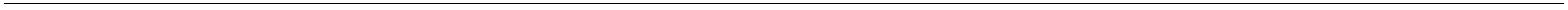 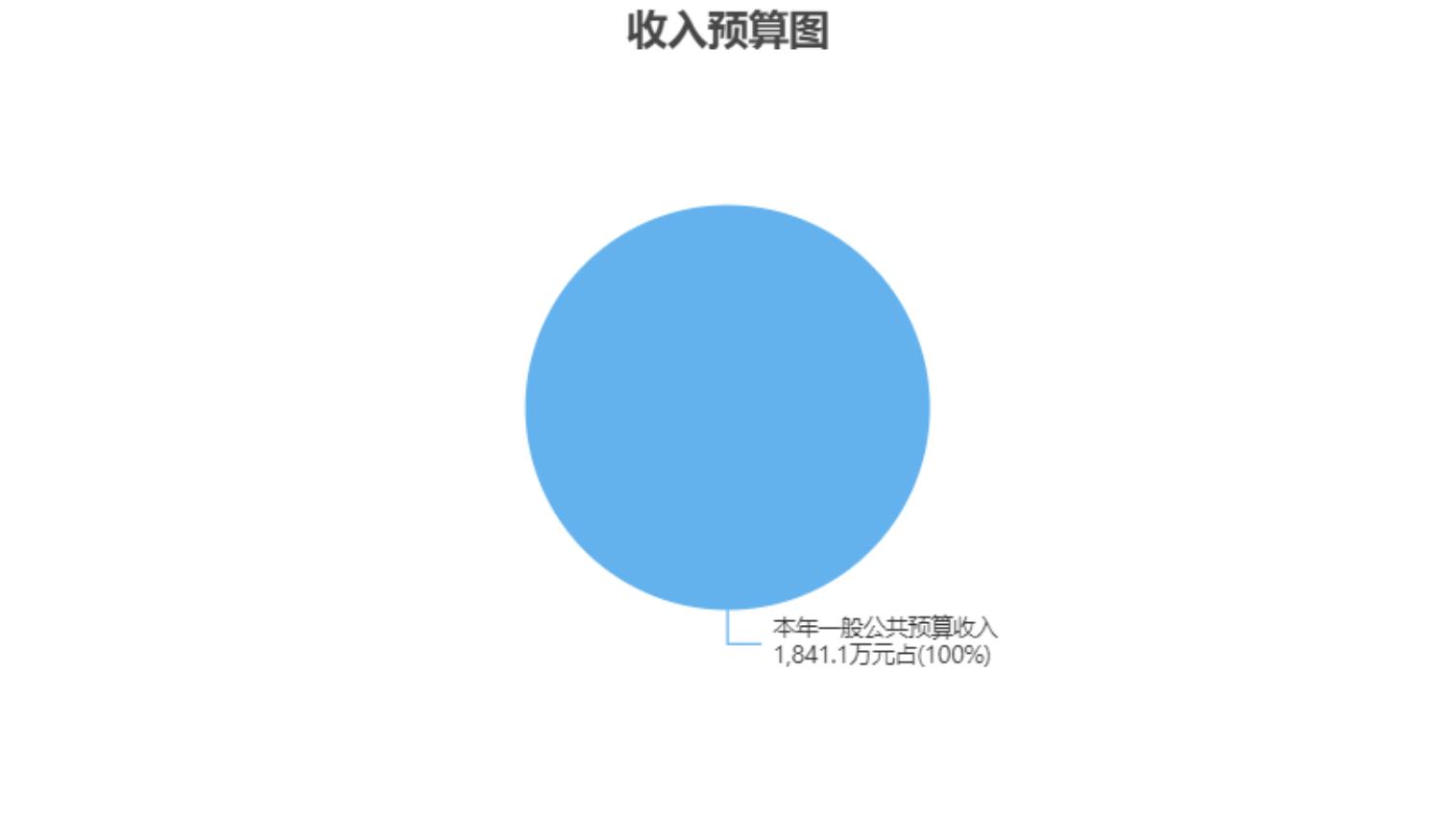 南通市民主党派 2024年度部门预算公开四、财政拨款收支预算总体情况说明南通市民主党派 2024 年度财政拨款收、支总预算 1,841.1 万元。与上年相比，财政拨款收、支总计各增加 60 万元，增长3.37%。主要原因是人员增加，经费增加。五、财政拨款支出预算情况说明南通市民主党派 2024 年财政拨款预算支出 1,841.1 万元，占本年支出合计的 100%。与上年相比，财政拨款支出增加 60 万元，增长 3.37%。主要原因是人员增加经费增加。其中：（一）一般公共服务支出（类）1.民主党派及工商联事务（款）行政运行（项）支出 1,189.79万元，与上年相比增加 57.63 万元，增长 5.09%。主要原因是人员增加经费增加。2.民主党派及工商联事务（款）一般行政管理事务（项）支出- 25 -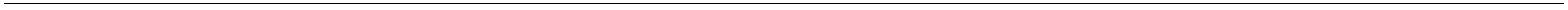 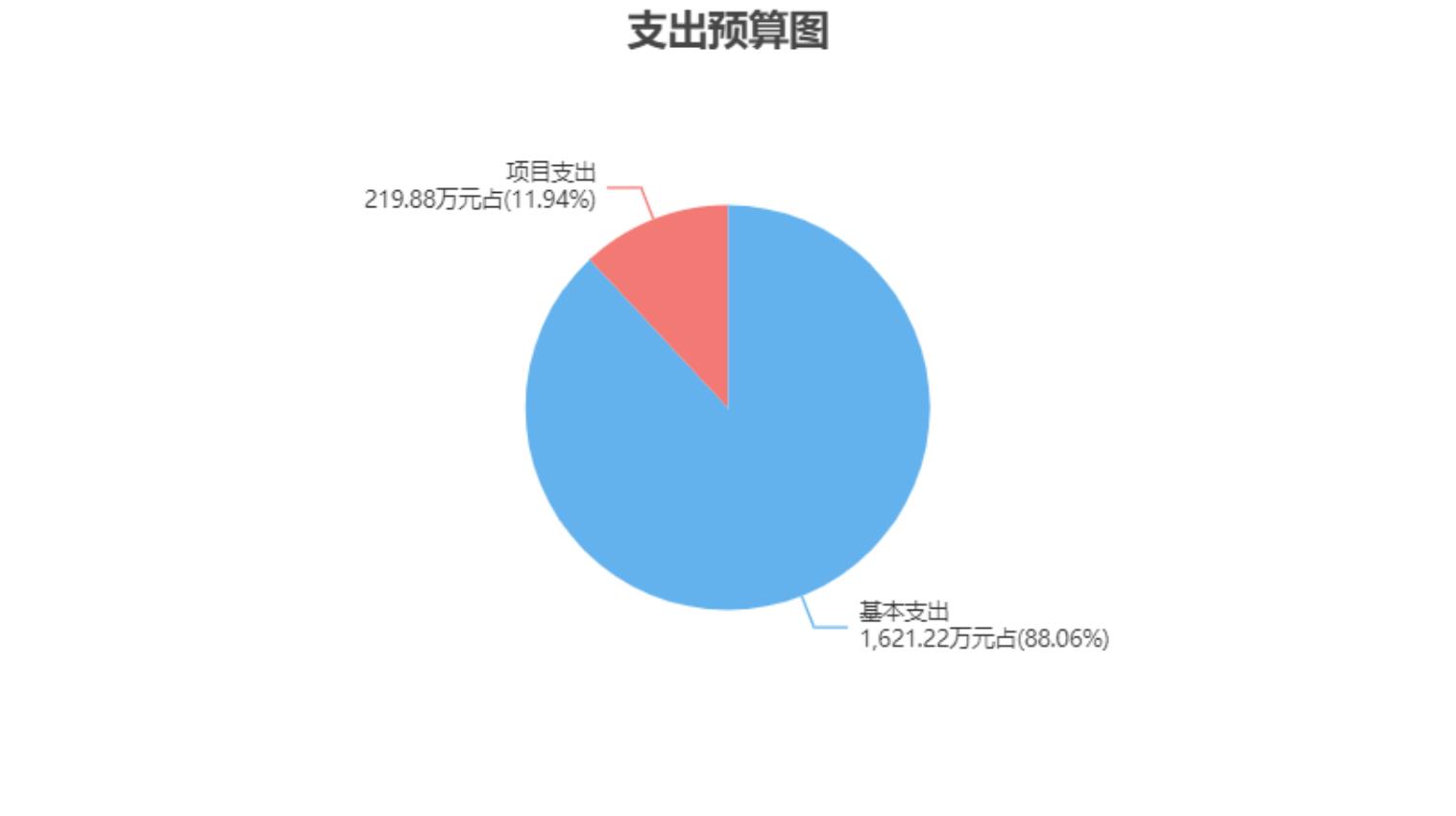 南通市民主党派 2024年度部门预算公开96.18 万元，与上年相比减少 0.2 万元，减少 0.21%。主要原因是政府采购减少了 0.2 万元。3.民主党派及工商联事务（款）参政议政（项）支出 123.7 万元，与上年预算数相同。（二）住房保障支出（类）1.住房改革支出（款）住房公积金（项）支出 186.57 万元，与上年相比增加 5.71 万元，增长 3.16%。主要原因是增加了新进人员的公积金。2.住房改革支出（款）提租补贴（项）支出 244.86 万元，与上年相比减少 3.14 万元，减少 1.27%。主要原因是减少了退休人员的提租补贴。六、财政拨款基本支出预算情况说明南通市民主党派 2024 年度财政拨款基本支出预算 1,621.22 万元，其中：（一）人员经费 1,459.29 万元。主要包括：基本工资、津贴补贴、奖金、机关事业单位基本养老保险缴费、职业年金缴费、职工基本医疗保险缴费、公务员医疗补助缴费、其他社会保障缴费、住房公积金、其他工资福利支出、退休费、奖励金、其他对个人和家庭的补助。（二）公用经费 161.93 万元。主要包括：办公费、印刷费、水费、电费、邮电费、差旅费、维修（护）费、会议费、培训费、公务接待费、工会经费、福利费、其他交通费用、其他商品和服务支出。- 26 -南通市民主党派 2024年度部门预算公开七、一般公共预算支出预算情况说明南通市民主党派 2024 年一般公共预算财政拨款支出预算1,841.1 万元，与上年相比增加 60 万元，增长 3.37%。主要原因是人员增加经费增加。八、一般公共预算基本支出预算情况说明南通市民主党派 2024 年度一般公共预算财政拨款基本支出预算 1,621.22 万元，其中：（一）人员经费 1,459.29 万元。主要包括：基本工资、津贴补贴、奖金、机关事业单位基本养老保险缴费、职业年金缴费、职工基本医疗保险缴费、公务员医疗补助缴费、其他社会保障缴费、住房公积金、其他工资福利支出、退休费、奖励金、其他对个人和家庭的补助。（二）公用经费 161.93 万元。主要包括：办公费、印刷费、水费、电费、邮电费、差旅费、维修（护）费、会议费、培训费、公务接待费、工会经费、福利费、其他交通费用、其他商品和服务支出。九、一般公共预算“三公”经费、会议费、培训费支出预算情况说明南通市民主党派 2024 年度一般公共预算拨款安排的“三公”经费支出预算 5.79 万元，比上年预算减少 0.07 万元，变动原因按上级要求，过好紧日子。其中，因公出国（境）费支出 0 万元，占“三公”经费的 0%；公务用车购置及运行维护费支出 0 万元，占“三公”经费的 0%；公务接待费支出 5.79 万元，占“三公”经费- 27 -南通市民主党派 2024年度部门预算公开的 100%。具体情况如下：1．因公出国（境）费预算支出 0 万元，与上年预算数相同。2．公务用车购置及运行维护费预算支出 0 万元。其中：（1）公务用车购置预算支出 0 万元，与上年预算数相同。（2）公务用车运行维护费预算支出 0 万元，与上年预算数相同。3．公务接待费预算支出 5.79 万元，比上年预算减少 0.07 万元，主要原因是按上级要求，过好紧日子。南通市民主党派 2024 年度一般公共预算拨款安排的会议费预算支出 20.58 万元，比上年预算减少 0.16 万元，主要原因是按上级要求，过好紧日子。南通市民主党派 2024 年度一般公共预算拨款安排的培训费预算支出 30.43 万元，比上年预算减少 0.2 万元，主要原因是按上级要求，过好紧日子。十、政府性基金预算支出预算情况说明南通市民主党派 2024 年政府性基金支出预算支出 0 万元。与上年预算数相同。十一、国有资本经营预算支出预算情况说明南通市民主党派 2024 年国有资本经营预算支出 0 万元。与上年预算数相同。十二、一般公共预算机关运行经费支出预算情况说明2024 年本部门一般公共预算机关运行经费预算支出 161.93 万元，与上年相比减少 3.98 万元，减少 2.4%。主要原因是按上级要- 28 -南通市民主党派 2024年度部门预算公开求，过好紧日子。十三、政府采购支出预算情况说明2024 年度政府采购支出预算总额 41.55 万元，其中：拟采购货物支出 4.85 万元、拟采购工程支出 0 万元、拟采购服务支出 36.7万元。十四、国有资产占用情况说明本部门共有车辆 0 辆，其中，副部（省）级及以上领导用车 0辆、主要领导干部用车 0 辆、机要通信用车 0 辆、应急保障用车 0辆、执法执勤用车 0 辆、特种专业技术用车 0 辆、离退休干部用车0 辆，其他用车 0 辆；单价 50 万元（含）以上的通用设备 0 台（套），单价 100 万元（含）以上的专用设备 0 台（套）。十五、预算绩效目标设置情况说明2024 年度，本部门整体支出纳入绩效目标管理，涉及财政性资金 1,841.1 万元；本部门共 10 个项目纳入绩效目标管理，涉及财政性资金合计 1,841.1 万元，占财政性资金(人员类和运转类中的公用经费项目支出除外)总额的比例为 100%。第四部分 名词解释一、财政拨款：单位从同级财政部门取得的各类财政拨款，包括一般公共预算拨款、政府性基金预算拨款、国有资本经营预算拨款。二、财政专户管理资金：缴入财政专户、实行专项管理的高中以上学费、住宿费、高校委托培养费、函大、电大、夜大及短训班培训费等教育收费。- 29 -南通市民主党派 2024年度部门预算公开三、单位资金：除财政拨款收入和财政专户管理资金以外的收入，包括事业收入（不含教育收费）、上级补助收入、附属单位上缴收入、事业单位经营收入及其他收入（包含债务收入、投资收益等）。四、基本支出：指为保障机构正常运转、完成工作任务而发生的人员支出和公用支出。五、项目支出：指在基本支出之外为完成特定工作任务和事业发展目标所发生的支出。六、“三公”经费：指部门用一般公共预算财政拨款安排的因公出国（境）费、公务用车购置及运行维护费和公务接待费。其中，因公出国（境）费反映单位公务出国（境）的住宿费、旅费、伙食补助费、杂费、培训费等支出；公务用车购置及运行维护费反映单位公务用车购置费、燃料费、维修费、过路过桥费、保险费、安全奖励费用等支出；公务接待费反映单位按规定开支的各类公务接待（含外宾接待）支出。七、机关运行经费：指行政单位（含参照公务员法管理的事业单位）使用一般公共预算安排的基本支出中的日常公用经费支出，包括办公及印刷费、邮电费、差旅费、会议费、福利费、日常维修费、专用材料及一般设备购置费、办公用房水电费、办公用房取暖费、办公用房物业管理费、公务用车运行维护费及其他费用等。八、一般公共服务支出(类)民主党派及工商联事务(款)行政运行(项)：反映行政单位（包括实行公务员管理的事业单位）的基本支出。- 30 -南通市民主党派 2024年度部门预算公开九、一般公共服务支出(类)民主党派及工商联事务(款)一般行政管理事务(项)：反映行政单位（包括实行公务员管理的事业单位）未单独设置项级科目的其他项目支出。十、一般公共服务支出(类)民主党派及工商联事务(款)参政议政(项)：反映各民主党派为参政议政进行的调研、会议、检查等方面的支出。十一、住房保障支出(类)住房改革支出(款)住房公积金(项)：反映行政事业单位按人力资源和社会保障部、财政部规定的基本工资和津贴补贴以及规定比例为职工缴纳的住房公积金。十二、住房保障支出(类)住房改革支出(款)提租补贴(项)：反映按房改政策规定的标准，行政事业单位向职工（含离退休人员）发放的租金补贴。- 31 -